Structure demandeusePrésentation synthétique de votre structure (historique, activités...)Moyens humains et matériels pour la mise en œuvre des activités de la structure (équipe, espaces…)Artiste·s sélectionné·e·sSi le projet concerne un·e artiste individuel·le :NOM Prénom : Année de naissance : Genre : Femme	Homme	AutreDiplôme(s) (intitulé, établissement, année) : Département actuel d’implantation : Côtes d’Armor  Finistère  Ille-et-Vilaine    MorbihanTéléphone :  Courriel : Présentation synthétique :↪ Un CV de l’artiste est à joindre au dossier.Si le projet concerne un duo d’artistes :Nom du duo :  Présentation synthétique du duo :Département actuel d’implantation : Côtes d’Armor  Finistère  Ille-et-Vilaine  Morbihan↪ Un CV des artistes est à joindre au dossier.Votre structure a-t-elle déjà travaillé avec cet·te artiste (ou duo d’artistes) ? Si oui, de quelle manière ? Quelle(s) raison(s) ont motivé le choix de cet·te artiste (ou duo d’artistes) par votre structure ?Projet de soutien à l’artiste Note d’intention du travail projeté par l’artiste (ou duo d’artistes) dans le cadre de l’attribution de cette aide : Médium(s) envisagé(s) : Accompagnement professionnel proposé par la structure et moyens mis à disposition :Calendrier prévisionnel :Budget prévisionnel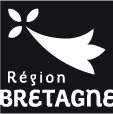 FORMULAIRE DE CANDIDATURE	Aide aux jeunes artistes plasticien·ne·s en Bretagne(recherche et création)2023NOM Prénom :Année de naissance Genre : Femme   Homme   AutreDiplôme(s) (intitulé, établissement, année) :Téléphone : Courriel : NOM Prénom :Année de naissance Genre : Femme   Homme   AutreDiplôme(s) (intitulé, établissement, année) :Téléphone : Courriel : ChargesChargesProduitsProduitsRémunération artistique(≥ 1 000 € par artiste)Aide aux jeunes artistes de la Région Bretagne(3000 € par artiste)ProductionAide aux jeunes artistes de la Région Bretagne(3000 € par artiste)Ingénierie (≤ 15%)Autres (préciser)Autres (préciser) Autres (préciser)Total TotalValorisation (prestation en nature, bénévolat…) Montant Total